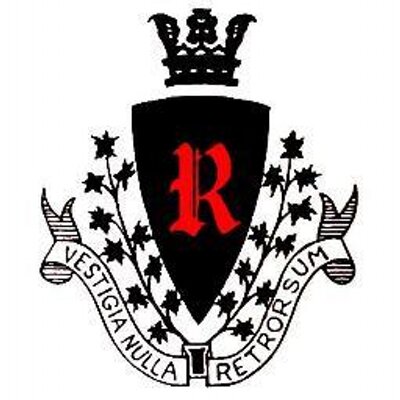 Student’s Name:	___________________________________________Present School:	____________________________________________Home Address:	___________________________________________Apartment #:	_____________	City:	___________________________Postal Code:	____________Parent/Guardian Name (Please Print):  ____________________________Parent/Guardian E-mail (Please Print):  ___________________________Phone Number:	Home ______________ Work/Cell ____________I have an I.E.P. that entitles me to time and half on tests ___yes  ___no(If you have an I.E.P. entitling you to time and a half on tests, you must notify us by phone ahead of time and provide a copy of your current I.E.P. on or before the test date so we can accommodate you.)Briefly tell us about any clubs, teams, contests, volunteering, etc. in which you are, or have been involved._______________________________________________________________________________________________________________________________________________________________________________________________________________________________________________________________________________________________________________________________________________________________________________________________________________________________________________________________________________________________________________________________________________________________________________________Application ChecklistComplete the information on the previous page.Include a copy of your grade 7 final report card and a copy of your most recent grade 8 report.An optional attendance form, which may be downloaded from www.runnymedecollegiate.com, must be completed and included with this application. Please make sure that this form is signed by the Guidance Counselor or Principal of your school. Please feel free to submit photocopies of any additional information that would support your application.Completed applications can be brought on the test date, or can be mailed in advance to:ACL- Specialized ProgramsRunnymede CI569 Jane StreetToronto, ONM6S 4A3Entrance TestAll applicants are required to write an entrance test at Runnymede C.I. on: 			 The test is divided into four portions:Science portion 						(15 minutes)Math portion: No calculators are permitted.   		(30 minutes) English opinion paragraph					(15 minutes)Computer Studies						(15 minutes)**Practice tests are available at www.runnymedecollegiate.com ***Please note that acceptance into the program is conditional on promotion from grade 8.